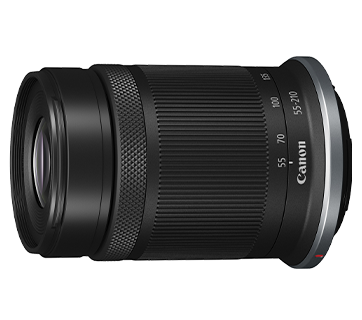 SpecificheAngolo di campo (diagonale)27°50' - 7°25'Angolo di campo (orizzontale)23°20′ - 6°10′Angolo di visione (verticale)15°40' - 4°5'Distanza minima di messa a fuoco (m, ft)0,73/2,4 (f=210 mm)
1,0/3,28 (f=55 mm)Costruzione (gruppi elementi)8, 11Diametro x lunghezza (mm) (circa)69,0 × 92,9Scala della distanza-Sistema di guidaSTM di tipo a viteDimensione filtro (mm)55Massimo. Ingrandimento (x)0,28x (f=210 mm)
0,05x (f=55 mm)min. Apertura22-32N. di lamelle del diaframma7Anti-polvere e umidità-Peso (g) (circa)270Accessori (Copriobiettivo)E-55Accessori (paraluce)ET-60BAccessori (borsa per obiettivo)LP1016